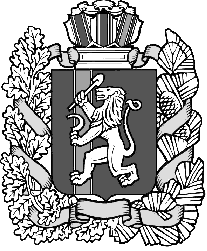 Администрация Шеломковского сельсоветаДзержинского района Красноярского краяПОСТАНОВЛЕНИЕс. Шеломки14.03.2022                                                                                                                 № 15-пО мерах по обеспечению безопасности населения и объектовэкономики в период половодья на территории Шеломковскогосельсовета 2022 года         В целях эффективной и своевременной подготовки  к весеннему  паводку, обеспечения защиты населения и  сохранности материально-технических ресурсов в период ледохода и половодья на территории Шеломковского сельсовета в 2021 году  и на основании Федерального закона «О защите населения и территорий от чрезвычайных  ситуаций природного и техногенного характера» от 21.12.1994 года № 68- ФЗ,   статьи 6 устава  муниципального образования Шеломковский сельсовет,  ПОСТАНОВЛЯЮ:       1.Создать при администрации Шеломковского сельсовета оперативные группы в каждом населенном пункте и утвердить их состав (приложение № 1).       3.Утвердить план мероприятий по обеспечению безопасности населения, сохранности объектов экономики, материально-технических ресурсов в период ледохода и половодья в 2022 году (приложение № 2).        5.Собственникам магазинов обеспечить достаточный запас продовольствия, бутилированной воды и предметов первой необходимости.        6.Руководителям учреждений, работникам культуры провести разъяснительную  работу  в коллективах, по улицам в населенных пунктах по предупреждению населения о возможных зонах подтопления и правилах поведения при угрозе подтопления.       7.Контроль за выполнением постановления оставляю за собой.       8.Постановление вступает в силу в день подписания.Глава Шеломковского сельсовета                                        С.В.Шестопалов  Приложение  1 к постановлению администрацииШеломковского сельсовета № 15-п от 14.03.2022                                                                        Утверждаю: ___________С.В.ШестопаловОПЕРАТИВНЫЕ ГРУППЫ:С.Шеломки, д.Макарово, д.Большая степь    – Новиков С.С                                                                                  Колесников С.Н                                                                                  Борода А.АД.Батов -        Пронин И.М                        Сычев В.П                         Гуторин А.ИД.Канарай -   Аверков А.С                         Спиридонов С.Н                         Макаров П.А  Приложение  2 к постановлению администрацииШеломковского сельсовета № 15-п от 14.03.2022                                                                        Утверждаю: ___________С.В.ШестопаловПЛАНмероприятий по обеспечению безопасности, сохранности объектов экономики, материально-технических ресурсов в период ледохода и половодья на территории Шеломковского сельсовета  № п/пНаименование мероприятийСрок исполненияИсполнительОтметка о выполненииПроверка состояния систем оповещенияДо 31 мартаГлава сельсоветаОбеспечение своевременного проведения предупредительных  мероприятий по укреплению опоры мостов, плотинДо 1 апреляГлава сельсоветаОбеспечение готовности лодок, плотов, других плавсредств в зоне предполагаемого подтопления в с.Шеломки: ул.Чапаева, нижняя часть ул.ПодгорнаяДо 1 апреляГлава сельсовета Шеломковское лесничество, владельцы лодокСоздание необходимого запаса инертных материалов для проведения предупредительных мероприятийДо 1 апреляГлава сельсоветаСоздание необходимого запаса дезинфицирующих средств для обработки колодцев, колонок, скважин после паводковых, талых водДо 1 апреляГлава сельсоветаОбеспечить защиту источников водоснабженияСогласно паводковой обстановкеГлава сельсоветаПодготовка емкостей для создания запасов воды в местах предполагаемого расселения населенияСогласно паводковой обстановкиГлава сельсоветаПроведение предупредительных мероприятий по , расчистке водостоков, очистке входных и выходных отверстий труб, нагорных канав, кюветов от снега и льда, ремонт проезжих мостиков в населенных пунктахДо 31 мартаГлава сельсоветаИзготовление и распространение среди населения памяток по действиям населения при угрозе затопления (подтопления)До 4 апреляГлава сельсоветаУстановка запретительных щитов о запрете выхода населения и выезда техники на ослабленный ледДо полного вскрытия ледоставаГлава сельсоветаУстановить ежедневный контроль за уровнем воды на водных объектах.Постоянно с начала паводкового периодаГлава сельсоветаСвязь с ГОЧС и  ПБ администрации Дзержинского района, сбор оперативных данных о складывающейся обстановкеПостоянно с начала паводкового периодаГлава сельсовета